Historia 1 för 8b: Skriv ett brev!              …industriella revolutionen
Tänk dig att du lever i Storbritannien under slutet av 1800-talet och har uppfunnit en tidsmaskin. Med din nya och väldigt speciella tidsmaskin kan du resa i tiden! Du åker drygt hundra år framåt i tiden till år 2015 och upptäcker att många saker har förändrats. Innan du åkte fick du ett brev av en släkting som du ser nedan. Du bestämmer dig för att skriva till din släkting och berätta om alla stora förändringar som har skett i och med den Industriella revolutionen. Här nedan finns brevet som du ska besvara. På nästa sida är frågorna förtydligade.Alla frågor måste besvaras och det är kvaliteten på svaren som avgör ditt betyg.  

Material: Historiaboken s107-111, 122-126,  Powerpoint på hemsidan,   extraläsningskompendium, anteckningar från redovisningar. Om du använder andra källor måste dessa redovisas.                                                                      Lycka till! /Magnus                                                                                                London 22 januari 1878Hej kära kusin!Tänk att du har uppfunnit en tidsmaskin! Hoppas att det här brevet når dig i framtiden. Jag är väldigt nyfiken på att få läsa om hur det är att leva på 2000-talet. På vilka sätt har den industriella revolutionen påverkat 2000-talets samhälle- vilka konsekvenser kan man se? Här hemma i Storbritannien år 1878 byggs det fabriker för fullt och det är många som flyttar in till städerna för att få jobb. Man undrar hur det ska bli?
Vad var det egentligen som hände under 1700-talet? Någonting hände med jordbruket och jag har hört att man upptäckte nya uppfinningar. Kan du berätta något om dem, vad var det som var så bra med dem? Varför kallas det för en industriell revolution? Igår hörde jag att det var flera människor på torget som protesterade mot en massa saker. Vad var de arga på? Vilka förändringar ville de ha? De pratade om fackföreningar. Vad är det? Finns det fackföreningar där borta i framtiden och vad gör de?
Jag har tyvärr dåliga nyheter om vår kusin Pete, han  fick ju jobb i en fabrik, men nu har han skadat armen allvarligt och vi vet inte hur det ska gå för honom. Inte nog med det, hans mor har fått en allvarlig lungsjukdom och jag tror att det beror på all rök som kommer ur skorstenarna.  Hur är livet för människor? -bättre, sämre eller ingen skillnad alls för människorna? Varför? 
Snälla du, skriv ett brev och berätta allt om hur det är i framtiden och hur det kunde bli så!
Vänliga hälsningar din kusin Big Ben Detta ska du berätta om1. Var?
2. När? 
3. Hur? Vad hände? Beskriv den industriella revolutionen. 4.Beskriv och resonera om orsaker: Berätta om jordbruket, uppfinningar m.m. Resonera om detta.
5. Beskriv och resonera om konsekvenser: Vad ledde den till? Hur förändrades samhället? Just då, men också fram till våra dagar
6. Hur märker vi den idag? Jämför då och nu.      
7. Beskriv och resonera kring fackföreningarnas roll, varför uppstod de? Vad ville de? Hur gick det? 
8. Vilken roll har fackföreningar idag?
9. Hur tror du samhället kommer att se ut om hundra år till? Motivera dina teorier.
-Försök använda ”SO-ord” när du skriver.

Kunskapskrav			     E- C- A
1.Historiska kunskaper  		    grundläggande- goda-mycket goda
3. Hur påverkades människors liv		    förklara-förklara-förklara (samma!)
2.Resonera om orsaker och konsekvenser	    enkelt- utvecklat- väl utvecklat
4.Se samband mellan tidsperioder		    enkla-rätt komplexa-komplexa
5. Motivera utvecklingslinjer med hänvisning till då   enkla-utvecklade-välutvecklade
8. Använda historiska begrepp	                 	    i huvudsak fungerande- relativt väl –väl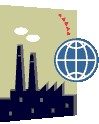 